Об основах системы профилактики безнадзорности и правонарушений несовершеннолетнихВ целях исполнения решения коллегии Министерства образования Саратовской области  от 21.05.2014 года и в целях усиления мер в работе общеобразовательных учреждений по профилактике безнадзорности и правонарушений среди несовершеннолетних руководителям общеобразовательных учреждений: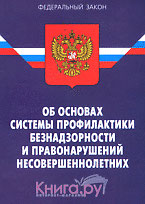 обеспечить выполнение мероприятий по профилактике безнадзорности и правонарушений несовершеннолетних, повышению уровня воспитательной работы в образовательных учреждениях в рамках реализации государственных программ Саратовской области: «Развитие образования в Саратовской области до 2020 года», «Профилактика правонарушений и терроризма, противодействие незаконному обороту наркотических средств до 2016 года»;принять действенные меры по повышению ответственности должностных лиц по выявлению и устранению причин и условий, способствующих совершению правонарушений и преступлений несовершеннолетними;активизировать предоставление образовательными учреждениями в управления образования администрации Советского муниципального района  информации по несовершеннолетним, замеченным в пропусках уроков, а также ином антиобщественном поведении, с целью ранней профилактики безнадзорности и правонарушений несовершеннолетних, коррекции их поведения, а также принятия своевременных действенных мер реагирования;осуществлять комплексный подход при проведении индивидуальной профилактической работы с обучающимися, совершившими общественно опасные деяния до достижения возраста, с которого наступает уголовная ответственность;на постоянной основе анализировать причины совершения обучающимися преступлений и правонарушений.  Обеспечить полный учет обучающихся образовательной организации, склонных в антиобщественному поведению;при разработке индивидуальных программ реабилитации детей, находящихся в социально опасном положении, состоящих на внутришкольном учете, на учете  в комиссии по делам несовершеннолетних и защите их прав, учитывать индивидуальные особенности ребенка, его окружение, а также условия, в которых он проживает;обеспечить занятость в период летних каникул детей из семей, находящихся в социально опасном положении, состоящих на внутришкольном учете, на учете  в комиссии по делам несовершеннолетних и защите их прав и на внутришкольном учете;в связи с ростом преступности среди несовершеннолетних при планировании работы на 2014-2015 учебный год предусмотреть дополнительные мероприятия по профилактике их безнадзорности и правонарушений;в сентябре-октябре 2014-2015 учебного года провести мероприятия, направленные на пропаганду здорового образа жизни и дискредитацию мнения о модности и популярности потребления наркотических средств  и психотропных веществ;организовать освещение на официальном сайте образовательной организации деятельности уполномоченных по защите прав участников образовательного процесса.В целях исполнения решения коллегии Министерства образования Саратовской области  от 21.05.2014 года и в целях усиления мер в работе общеобразовательных учреждений по профилактике безнадзорности и правонарушений среди несовершеннолетних руководителям общеобразовательных учреждений:обеспечить выполнение мероприятий по профилактике безнадзорности и правонарушений несовершеннолетних, повышению уровня воспитательной работы в образовательных учреждениях в рамках реализации государственных программ Саратовской области: «Развитие образования в Саратовской области до 2020 года», «Профилактика правонарушений и терроризма, противодействие незаконному обороту наркотических средств до 2016 года»;принять действенные меры по повышению ответственности должностных лиц по выявлению и устранению причин и условий, способствующих совершению правонарушений и преступлений несовершеннолетними;активизировать предоставление образовательными учреждениями в управления образования администрации Советского муниципального района  информации по несовершеннолетним, замеченным в пропусках уроков, а также ином антиобщественном поведении, с целью ранней профилактики безнадзорности и правонарушений несовершеннолетних, коррекции их поведения, а также принятия своевременных действенных мер реагирования;осуществлять комплексный подход при проведении индивидуальной профилактической работы с обучающимися, совершившими общественно опасные деяния до достижения возраста, с которого наступает уголовная ответственность;на постоянной основе анализировать причины совершения обучающимися преступлений и правонарушений.  Обеспечить полный учет обучающихся образовательной организации, склонных в антиобщественному поведению;при разработке индивидуальных программ реабилитации детей, находящихся в социально опасном положении, состоящих на внутришкольном учете, на учете  в комиссии по делам несовершеннолетних и защите их прав, учитывать индивидуальные особенности ребенка, его окружение, а также условия, в которых он проживает;обеспечить занятость в период летних каникул детей из семей, находящихся в социально опасном положении, состоящих на внутришкольном учете, на учете  в комиссии по делам несовершеннолетних и защите их прав и на внутришкольном учете;в связи с ростом преступности среди несовершеннолетних при планировании работы на 2014-2015 учебный год предусмотреть дополнительные мероприятия по профилактике их безнадзорности и правонарушений;в сентябре-октябре 2014-2015 учебного года провести мероприятия, направленные на пропаганду здорового образа жизни и дискредитацию мнения о модности и популярности потребления наркотических средств  и психотропных веществ;организовать освещение на официальном сайте образовательной организации деятельности уполномоченных по защите прав участников образовательного процесса.